………………………………………………………………(imię i nazwisko zleceniobiorcy)………………………………………………………………(numer PESEL / PASZPORT)ATERIMA Sp. z o.o. sp. k.Ul. Puszkarska 7f30-644 KrakówRozwiązanie umowy zlecenie na mocy porozumienia stronProszę o rozwiązanie umowy zlecenie zawartej dnia …………………...…….. pomiędzy mną a firmą ATERIMA Sp. z o.o. sp. k. z siedzibą w Krakowie przy ul. Puszkarskiej 7f. Jako termin rozwiązania umowy proponuję dzień …………………..….…..………..……………..………………….                                                                                                                              (data i podpis zleceniobiorcy)Wyrażam zgodę ………………………….………………….   (data i podpis zleceniodawcy)..........................................................
(прізвище та ім'я працівника)…………………………………………………    (номер PESEL/ серія та номер паспорта) ATERIMA Sp. z o. o. sp. k.вул. Puszkarska 7f30-644 Краків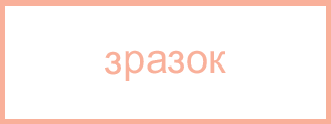 Розірвання договору доручення за згодою сторінПрошу розірвати договір доручення, укладений  ................................ року між мною та  ATERIMA Sp. z o. o. sp. k. з головним офісом у Кракові на вул. Puszkarska 7f .Терміном розірвання договору пропоную дату ................................………..……………..………………….                                                                                                                              (дата і підпис виконавця)Погоджуюся………………………….……………….(дата і підпис замовника)